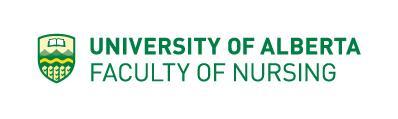 COURSE-BASED ANNUAL REPORTMaster of NursingJuly 1, 2021 to Jun 30, 2022NB: report is cumulative – you can add on to the report of the previous year(s) if you are a continuing studentMN Program Areas of Focus: Select one onlyBrief Summary of scholarly area of interest/capstone topic (please restrict this to the few lines provided):I. PROGRAM PROGRESSSupervisor and Evaluator. Please consult recommended timeline (attached)☐ Email sent to the Graduate Services Office nugrad@ualberta.ca to confirm change from Academic Advisor to SupervisorProgram Milestones:  All Coursework completed to date and anticipated for coming year (including ethics component). Add rows as needed.II. TEACHING ACTIVITIES as a graduate studentCourses taught for first timeGuest lectures, other teaching contributions, activities to improve teachingIII. RESEARCH AND PUBLICATION ACTIVITIESIII. RESEARCH AND PUBLICATION ACTIVITIES (Cont’d)GRA ACTIVITIES (term and number of hours, GRA supervisor, responsibilities, new skills learnedIV. OTHER ACTIVITIES (committee work, memberships, community service)V. SUMMARY AND EVALUATION*Note: It is an FGSR regulation that the academic advisor / supervisor / supervisory committee maintains contact with the student and, moreover, meets at least once a year with the student. Report is due to the Graduate Studies Office (tracy.quigley@ualberta.ca) by June 30, 2022IMPORTANT NOTES:Do not forget that when you work as a RA or TA for the Faculty of Nursing, RA and TA hours can also be counted. Some of the time spent on your studies can count as registered nursing practice if you are registered with CARNA.  Information can be found on the CARNA website. MASTER OF NURSINGTypical Progress Through the Master of Nursing Program (Course-Based)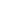 Student Name:Advisor(s)Supervisor(s)Program Start DateGraduate Ethics Training Graduate Ethics Training Completed	☐    Not yet completed  ☐Graduate Professional DevelopmentGraduate Professional DevelopmentCompleted	☐    Not yet completed  ☐Clinical – Adult ☐Clinical – Family/All Ages  ☐Clinical - Neonate☐Teaching☐Research☐Leadership☐EventDate (anticipated or completed)Submission of Capping Exercise proposalCompletion of Capping ExerciseMonth / year / termCourse Name & numberGradeCourses Taught or  GTA Term SectionEnrolmentCourses Taught or GTA Term SectionEnrolmentConference PresentationsConference PresentationsConference PresentationsConference PresentationsTitleCo-presenter name(s)Sponsoring AgencyLocation of Conference/DateAll Awards Currently and previously held (since entering the program)All Awards Currently and previously held (since entering the program)All Awards Currently and previously held (since entering the program)All Awards Currently and previously held (since entering the program)Granting agencyAward NameAmountTerm of AwardAwards Applied ForAwards Applied ForAwards Applied ForAwards Applied ForGranting agencyAward NameAmountTerm of AwardOther Research/Publication Work in ProgressJoint Faculty/Student statement regarding student’s progress during this past year*	:         Joint Faculty/Student statement regarding specific recommendations for the student for the coming year*Last Meeting with Academic Advisor / Supervisor*:  Last Meeting with Academic Advisor / Supervisor*:  Last Meeting with Academic Advisor / Supervisor*:  Last Meeting with Academic Advisor / Supervisor*:  Last Meeting with Academic Advisor / Supervisor*:  Indicate the student’s overall progress during the past year: Indicate the student’s overall progress during the past year: Indicate the student’s overall progress during the past year: Indicate the student’s overall progress during the past year: Indicate the student’s overall progress during the past year: Unsatisfactory ☐Satisfactory ☐Good ☐Very Good ☐Excellent ☐In lieu of signatures, please submit electronic copies of the FINAL version of this report only.Please ensure that the other party (the student or supervisor, depending on who is submitting) is cc’d on the delivery of this report to the Graduate Services Office.Thank you!Once submitted, it is assumed that the final version of this report has been read and approved by both the student and the supervisor. 